МУНИЦИПАЛЬНОЕ  БЮДЖЕТНОЕ ОБЩЕОБРАЗОВАТЕЛЬНОЕ УЧРЕЖДЕНИЕ СРЕДНЯЯ ОБЩЕОБРАЗОВАТЕЛЬНАЯ ШКОЛА №1с. АСКИНО МУНИЦИПАЛЬНОГО РАЙОНА АСКИНСКИЙ РАЙОН РЕСПУБЛИКИ БАШКОРТОСТАНУникальные целебные источники - наше природное богатство!Автор:  Рогатин Максим , обучающийся 10 класса МБОУ СОШ №1с.Аскино МР Аскинский район РБРуководители: Рогатина Елена Константиновна, учитель начальных классов МБОУ СОШ №1 с. Аскино МР Аскинский район РБ;  Солодова Алевтина Васильевна, учитель начальных классов МБОУ СОШ №1 с. Аскино МР Аскинский район РБКонсультант: Солодова Светлана Андреевна, лаборант-исследователь Института геологии Уфимского федерального исследовательского центра Российской академии наук (ИГ УФИЦ РАН)с. Аскино 2020 годНапример, 20 сентября 2019 в Аскинском районе прошли экологические акции Всемирный день чистоты «СДЕЛАЕМ!» и Чистый «Танып»( Рис.11) . Волонтерами молодежного движения « Молодая гвардия» (Рис.12) были очищены берега рек, озер. Не остался в стороне и родник « Святой Ключ». 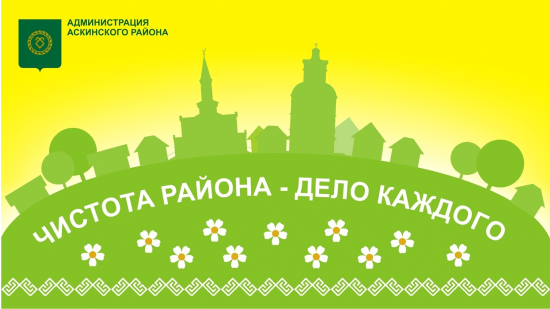 Также в конце ноября 2019 года на зональном форуме «БалыкFest», который проходил в нашем селе, я выступил с проектом по благоустройству еще одного родника,  находящегося в северо-восточной части нашего района. Он имеет немаловажное значение для жителей близлежащих деревень. Я написал письмо (Приложение1) главе администрации нашего  района Ришату Маратовичу Дихину с просьбой принять во внимание мой проект «Родник – Ислэ Чишмэ». Он расположен около дороги близ деревни Султанбеково у подножия горы Умырзая. Запах, исходящий из пробивающегося ключа, напоминающий испорченное яйцо, чувствуется издалека. Это запах серы, а вода родника – сероводородная. Интересно то, что действие серы приводит к тому, что вода в ключе не замерзает и зимой, а камни, лежащие на его дне становятся разноцветными: красными, желтыми, голубыми, а некоторые черными. А летом, растения вокруг родника становятся белыми как снег. 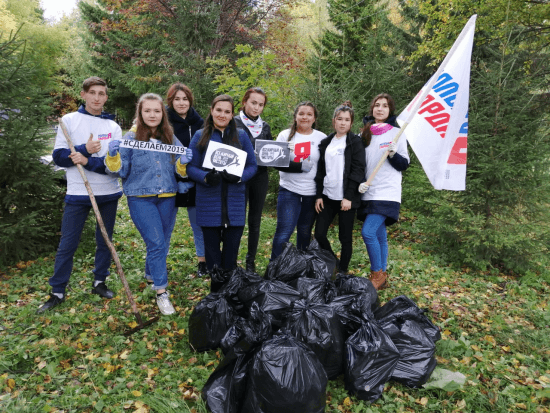 Сероводородная вода родника – целебная. Население близлежащих деревень ее используют при болезнях желудочно-кишечного тракта, костей и суставов, а также для лечения кожных болезней. Но нужно знать, сколько и в каком количестве использовать эту «святую» воду в целях народной медицины. Осторожность и мера во всем никогда не помешает. Кстати, раньше родник называли тоже «Святой Ключ». Мое письмо было рассмотрено и принято во внимание главой администрации района Р.М. Дихиным (Рис.13). Этот источник также может послужить для создания лечебно-озодоровительного комплекса.     Как ни крутись, а без воды не обойтись. Какая бы она не была, все нуждаемся в ней. Каждое растение и каждое живое существо. Она необходима в хозяйстве, промышленности и строительстве. И те, кто загрязняет ее, делает хуже себе и окружающей природе. Если найдете в лесу родник – сохраните его! Может это начало большой полноводной речки. Вглядись пристальней в чудный мир природы, вслушайся в журчание родника – может быть он просит помощи от тебя и ему нужны твои заботливые руки. Давайте любить и беречь природу, водоемы, а следовательно и свое здоровье!!! 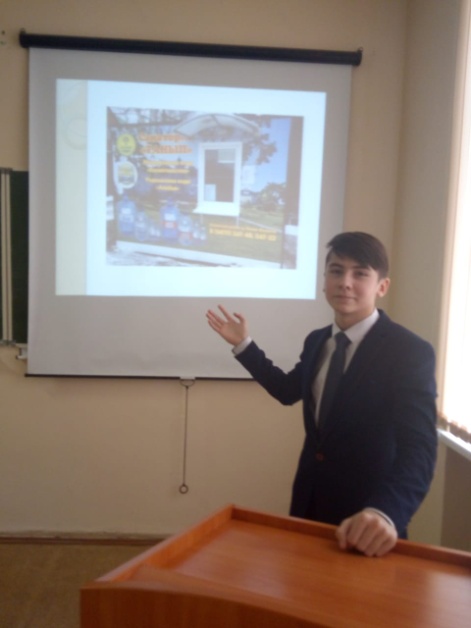 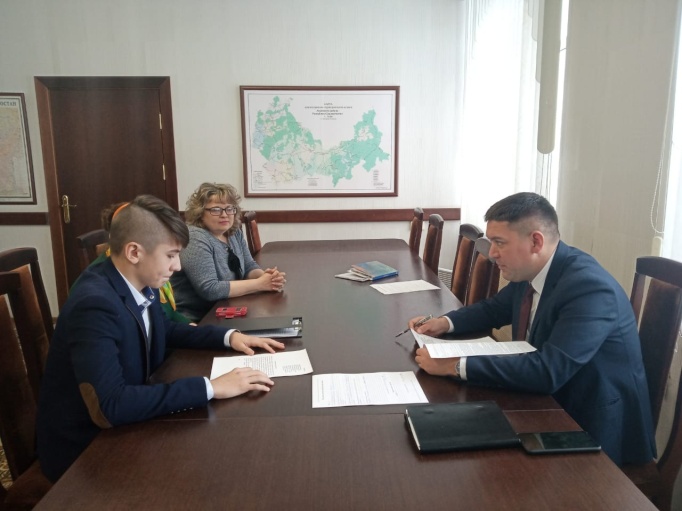 Максим Рогатин,                  обучающийся 10 класса МБОУ СОШ №1 с. АскиноСопроводительный текст.Я, Рогатин Максим Сергеевич - 09.11.2003 г.р., обучающийся 10 класса МБОУ СОШ №1 с. Аскино МР Аскинский район Республики Башкортостан, участвую в данном конкурсе в третий  раз. В прошлом году защищал работу по направлению «Публицистика в защиту природы и культуры» (Статья «Сохраним Аскинский природный заказник!»), в 2017 году (очерк «Жемчужина Аскинского района»),  на очном этапе получил диплом от Русского географического общества. Мне нравится участвовать в данном конкурсе, так как он помогает исследовать уголки родного края. Пройдя на очный этап, позволяет услышать от других ребят о многих красивейших местах нашей Республики. А мне это очень интересно, поэтому мне хочется знать, какие в их краях  есть замечательные уголки природы. Чем больше я узнаю о нашей Республике, тем больше влюбляюсь в нее. Почему выбираю именно это направление? Мне нравится публицистический жанр. Люблю читать публицистические произведения и сам пишу небольшие заметки в районную газету. Статья, с которой я вышел на конкурс называется «Уникальные целебные источники – наше природное богатство», опубликована в республиканской молодежной экологической газете «Экорост» №12 (177) декабрь 2019 г. (Приложение 3).  Идея написания статьи возникла после того, как я узнал об источниках в северо-западной зоне района, целебные свойства которых не используются в полном объеме. А ведь эту воду можно использовать для лечебных процедур, например, как в санатории “Танып”, о котором я рассказываю в своей статье. 
Обращение к главе Администрации Аскинского района Ришату Маратовичу Дихину с предложением об оказании помощи в исследовании свойств воды родника под названием “Ислэ-Чишмэ” в данный момент находится на рассмотрении. Моя статья и обращение послужили началом работы над проектом «Развитие минеральных источников в северо-западной зоне Аскинского района и создание детской здравницы». Я вхожу в состав муниципальной комиссии по работе над проектом. Моя задача – привлечь интерес к уникальным целебным источникам, как к природному богатству Аскинского района. 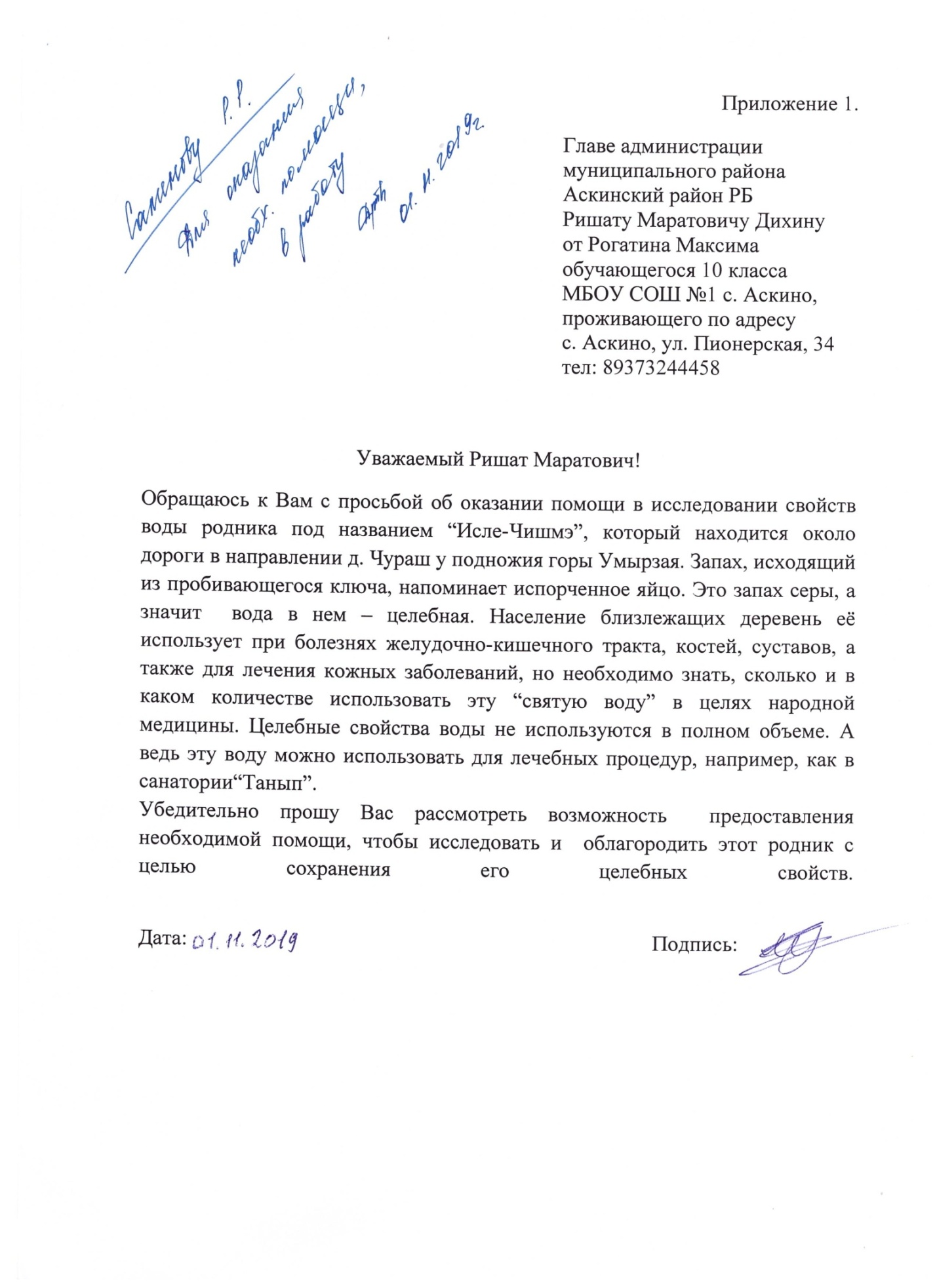 Приложение 2.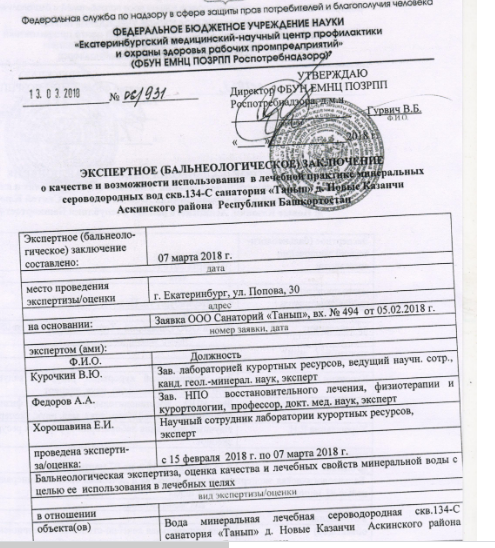 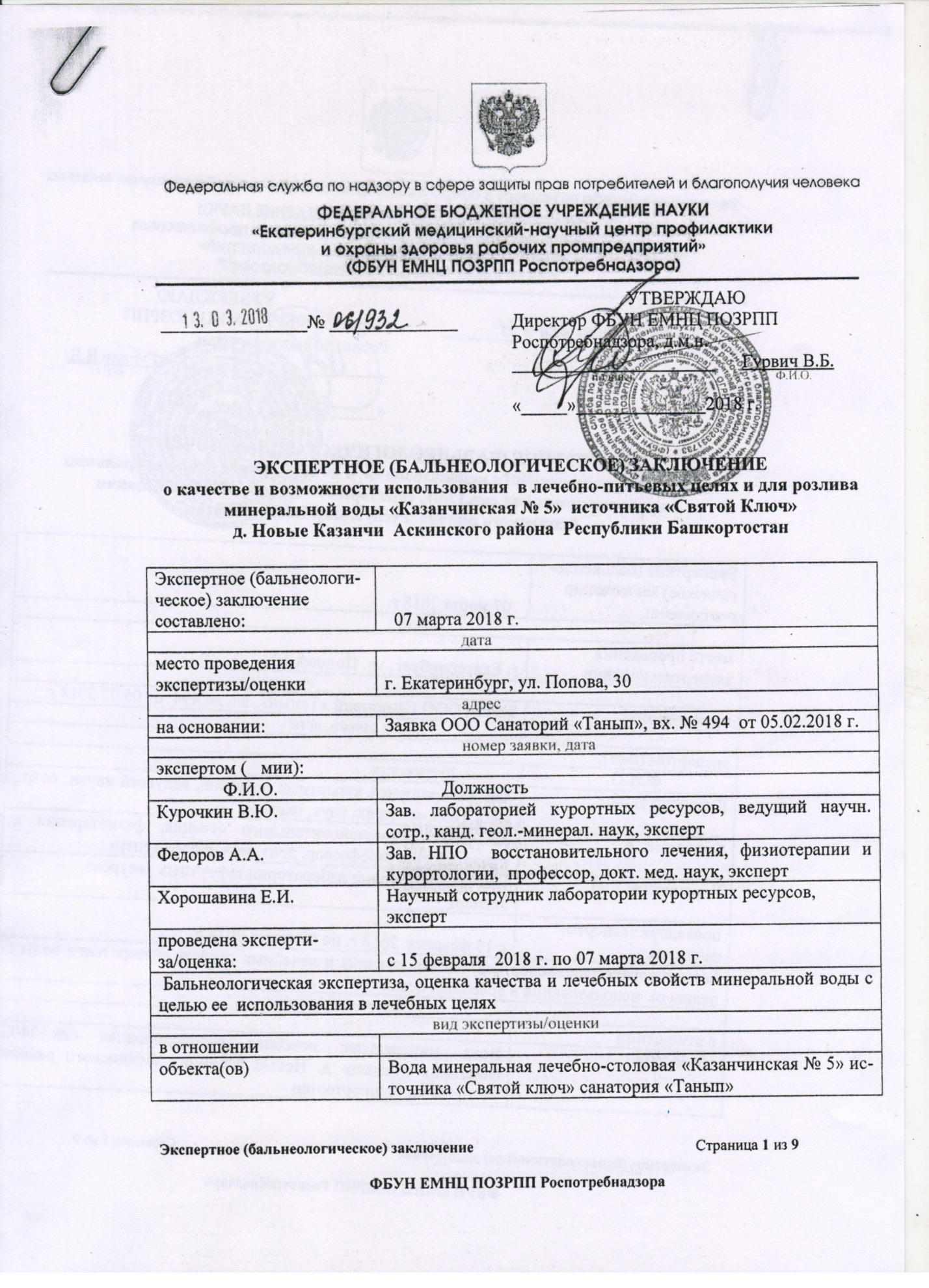 Приложение 3.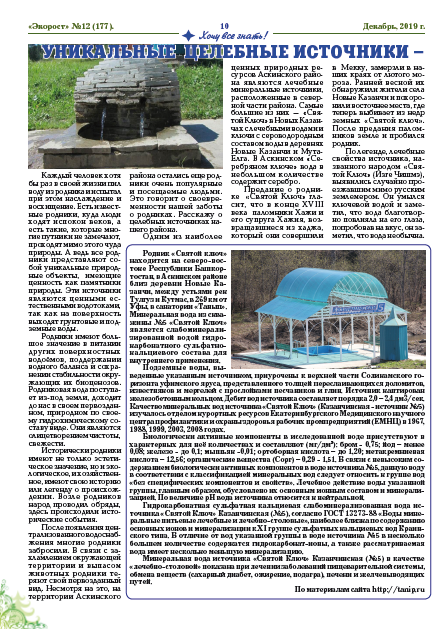 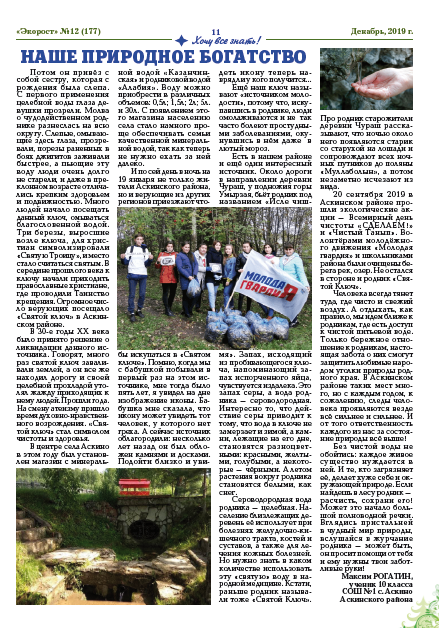  Что такое вода? Минерал, не имеющий цвета, не имеющий запаха, формы. Но ты оглянись – это главное таинство, чудо планеты. Каждый человек хотя бы раз в своей жизни пил воду из родника и испытал при этом наслаждение и восхищение. Есть известные родники, куда люди ходят испокон веков, а есть такие, которые люди не замечают, проходят мимо этого чуда природы. А ведь все родники представляют собой уникальные природные объекты,  имеющие ценность как памятники природы. Эти источники являются  уникальными естественными водоёмами, так как на поверхность выходят грунтовые и подземные воды.Родниковая вода поступает из-под земли, доходит до нас в своем первозданном, природном по своему гидрохимическому составу виде. Они являются олицетворением чистоты, свежести.   Издревле, человек, выбирающий место для своего жилища, ориентировался на источник хорошей, здоровой воды. Лесной родник, быстрая река – становились главным критерием.  В Аскинском районе Республики Башкортостан  таким родником жизни стал Казанчинский источник (Рис. 1). С этим источником связано немало легенд и мифов.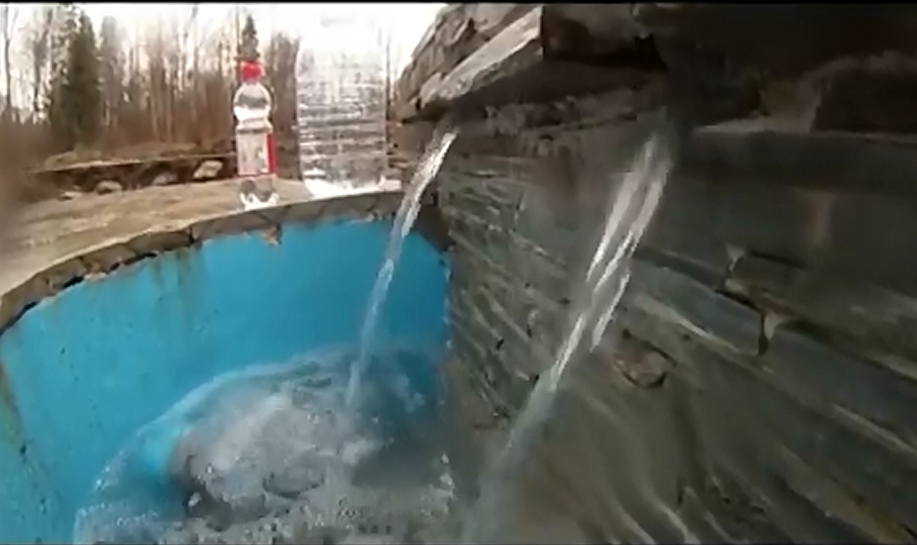   Предание о нем гласит, что в конце 18 века один паломник - Хажи, возвращавшегося из хаджа, который совершил в Аварии в городе Мекка (Маккаh), поклонение Каабе (Дом Аллаха, ныне – это огромный молитвенный комплекс под названием масҗид «Аль-Харам»). Еще существует такая версия, что Хажи был не один, а вместе со своей супругой Хажией. Рядом с местом, где сейчас родник, Хажи и Хажия замерзли от лютого мороза. Ранней весной их обнаружили местные жители Новых Казанчей и похоронили их восточнее от места, где выбивает, из недр земных, «Святой ключ». После придания паломников земле из земли пробился родник. А вот лечебные свойства источника, названного народом «Святой Ключ», выявились случайно проезжавшим мимо русским землемером. Он умылся ключевой водой и заметил, что вода благотворно повлияла на его глаза, попробовав на вкус, он заметил, что вода необычна. Он привез с собой сестру, которая с рождения была слепа, после неоднократного умывания глаз она прозрела. Молва о чудодейственном роднике разнеслась на всю округу. Слепые, омывающие здесь глаза, начинали видеть, порезы раненных в боях джигитов заживали быстрее, а пьющие эту воду люди очень долго не старели, и даже в преклонном возрасте отличались крепким здоровьем и подвижностью. Много людей начало посещать данный ключ, омываться благословенной водой. Три березы, выросшие возле ключа, для христиан символизировали «Святую Троицу» и место стало считаться святым. Неоднократно люди рассказывали о том, что видели на дне родника образ иконы. Например, моя мама, когда ей было десять лет тоже видела Икону Николая Чудотворца.В середине прошлого века к ключу начали приходить верующие - православные христиане, где проводили Таинство крещения. И по сей день в ночь на 19 января в праздник Крещения Господне, не только жители Аскинского района, но и других регионов приезжают окунуться  в  «Святом ключике» (Рис.2) 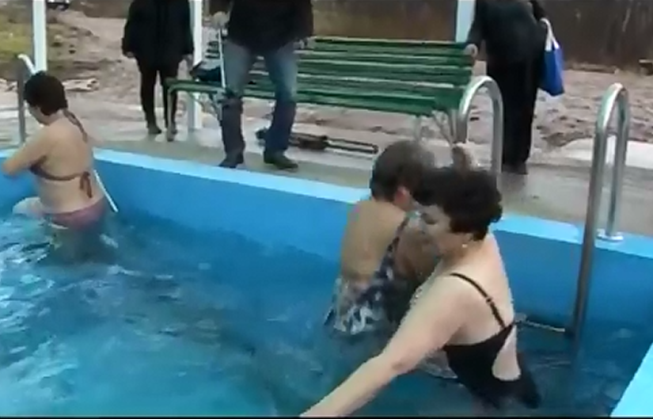  Огромное число верующих посещало «Святой ключ» в Аскинском районе. Однажды, было принято решение о ликвидации данного источника. Говорят, много раз святой ключ заваливали землей, а он все же находил дорогу и своей целебной прохладой утолял жажду,  приходящих к нему людей.
Прошли года. На смену атеизма пришло время духовно-нравственного возрождения. «Святой ключ» стал символом чистоты и здоровья. Еще его называют « источником молодости», потому что, искупавшись в роднике, люди омолаживаются и не так часто болеют простудными заболеваниями, окунувшись в нем даже в лютый мороз. Лечебно-минеральные источники, разведанные в северной части Аскинского района, являются наиболее ценными природными ресурсами.  Самые известные из них: "Святой Ключ" в Новых Казанчах, расположенный между устьями рек Тулгуз и Кутмас, в 269 км от Уфы (Рис.3).  Источник №579 с сероводородным составом предназначенным для наружного применения расположен в деревнях Новые Казанчи и Мута-Елга.  Минеральная вода из скважины №5 "Святой Ключ" (Рис.4) является слабоминерализированной водой, гидрокарбонатного сульфатно-кальциевого состава для внутреннего применения. Их химический состав исследован Свердловским институтом курортологии и физиотерапии. По главным составляющим минеральным элементам обнаружено полное сходство со знаменитыми на весь мир минеральными водами 1-ой Сочинской Мацесты и Карловых Вар соответственно. Также известен "Серебряный ключ", из которого пробивает соленая вода, в небольшом количестве содержащая серебро.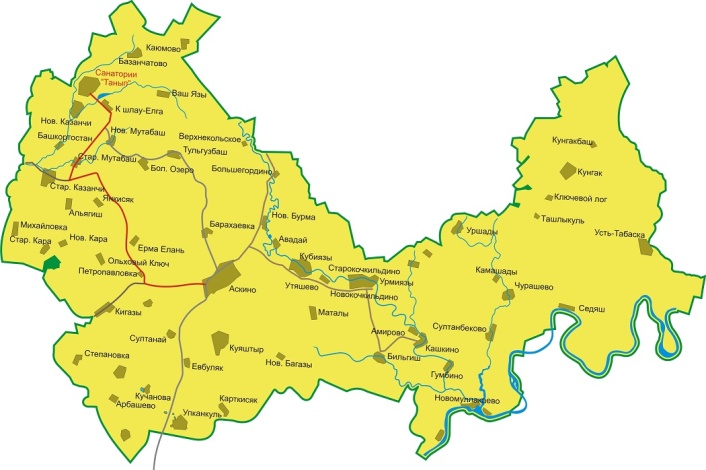 Близкое расположение целебных источников друг к другу и живописной  природы северного Предуралья позволило в 2005 году основать здравницу «Танып». Подземные воды Аскинского района обладают такими свойствами, которые  позволяют использовать их для оздоровления отдыхающих санатория “Танып” (Рис. 5). 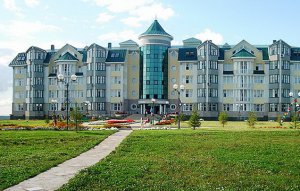 Вода с высоким содержанием сероводорода по составу аналогична Сочинской мацесте, ее применяют для лечения гастроэнтерологических и стоматологических заболеваний. Одна из лучших процедур санатория – массаж десен, при котором уничтожаются бактерии, устраняется запах изо рта. Водородная вода удаляет  зубную чувствительность. 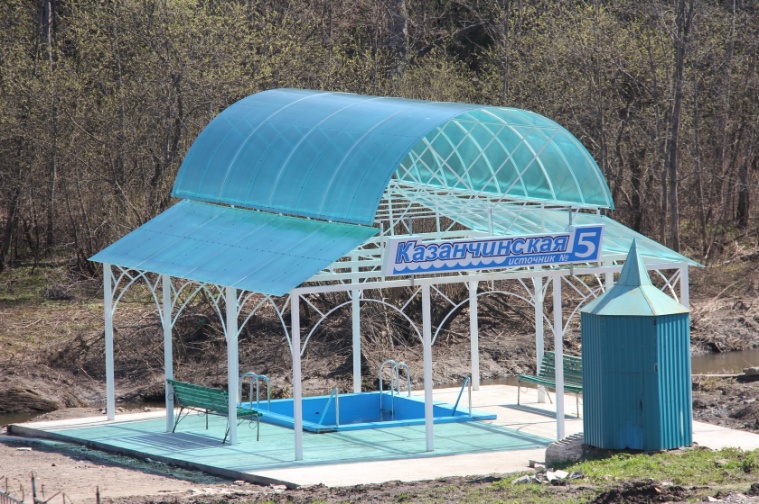 Также популярна процедура орошения глаз (Рис.6), волосяного покрова головы(Рис.7).  Основными показаниями являются: неврозоподобные состояния, головные боли, головокружения и все заболевания наружней волосистой части головы. Противопоказания – это новообразования, аллергические проявления и все острые процессы ,которые противопоказаны также как и при всех заболеваниях. 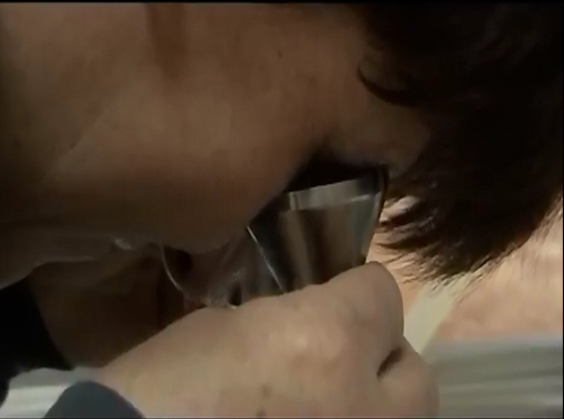 Сегодня организован розлив минеральной воды “Казанчинская”, которую специалисты признали аналогом знаменитой лечебной воды “Карловых Вар”, а также столово-родниковой воды “Алабия” (Рис. 8).Разливают минеральную воду “Казанчинскую” в газированную и негазированную  объемом 0.5, 1.5, 5, 18 и 19 литров. Первоначально  разрешение  получили в Москве, в Роспотребнадзоре, для «Казанчинской» воды, а затем для питьевой воды «Алабия». В Екатеринбурге получили бальнеологическое заключение о том, что эта вода лечебная (Приложение 2). Воды “Алабия” и “Казанчинская” (Рис.8) пользуются спросом не только в Башкортостане, её хорошо покупают в Пермском крае, в Челябинской области и в Татарстане. Они вошли в “100 лучших товаров Башкортостана” сначала, а затем уже “100 лучших товаров России”.В данный момент цех по розливу работает с сетью магазинов  “Полушка” и с индивидуальными предпринимателями Аскинского района.Запасы драгоценной целебной воды практически неисчерпаемы. Санаторий “Танып” может удовлетворить по объемам любой потребительский спрос. Дебит источника в Казанчах  2 литра воды в секунду, фактически это 60 тонн в сутки. Цех по розливу сегодня разливает от 4 до 10 тонн, но фактически его возможности не ограничены.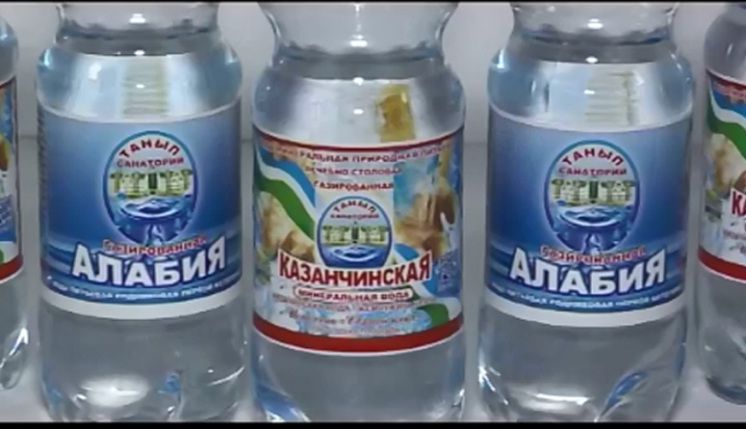 Лечебная вода “Казанчинская” – гордость Аскинского района и санатория “Танып”. Местные жители делают все для сохранения и благоустройства уникального источника – природного памятника Башкортостана. В этом году Казанчинский источник преобразился, обрел новый, современный вид. Построена большая купальня, благоустраивается территория вокруг родника. Для примера, так он выглядел еще год назад(Рис.9), и таким стал сегодня (Рис.10). 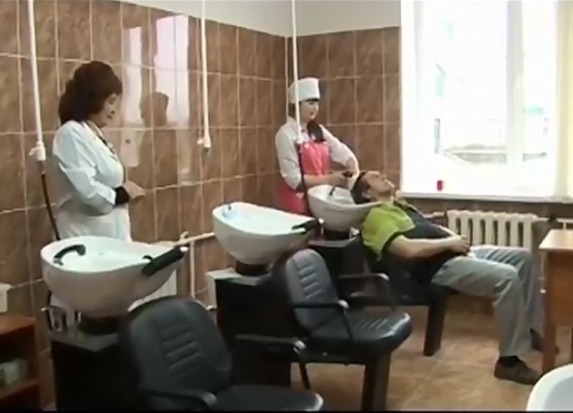 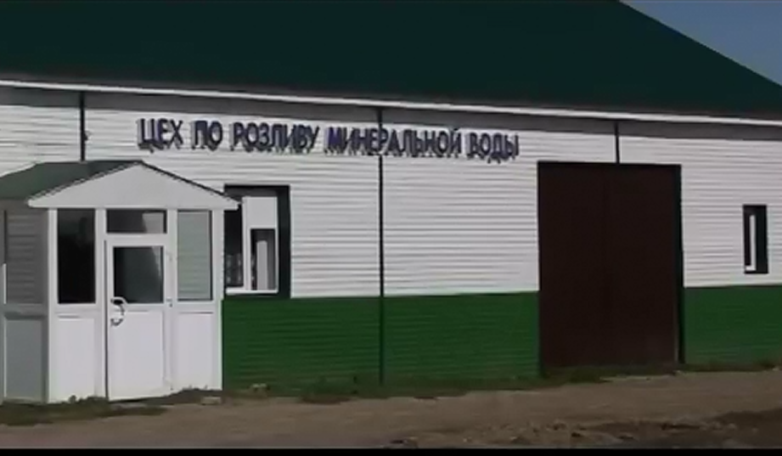 А, по словам директора санатория Кашафа Ямалетдинова, на будущий год источник станет еще краше, появится асфальтированный спуск и благоустроена стоянка для автомобилей многочисленных посетителей. Благоустраиваются и берега искусственного пруда на реке Кутмас. В пруду водится рыба: щука, окунь, плотва, налим. А выше по течению реки Кутмас встречается и благородный Хариус. О происхождении названия реки Кутмас несколько версий. Первая: три жителя деревни Казанчи, поднимаясь к верху её реки, оставили одного у деревни Верхние Казанчи, попросив подождать их, он хотя и обещал, но не дождался, отсюда и название Кутмас – не дождался. Вторая версия гласит: ниже деревни Новые Казанчи в реку впадает река Тунгуз. Сроки весеннего половодья у этих рек разные. Кутмас (т.е. «не дожидается») вскрывается всегда раньше, чем ее приток, может, поэтому так и назвали. Еще по одной из версий название реки связывает с ее быстрым  течением: Кутмас не ждет – быстро течет. Важно заметить, в Башкирии аналогичных терминов, описывающих течение воды нет. В момент нашего приезда, на зеркале пруда спокойно плавали лебеди: семейная пара и восемь, не сменивших еще оперение на белый цвет, молодых лебедей.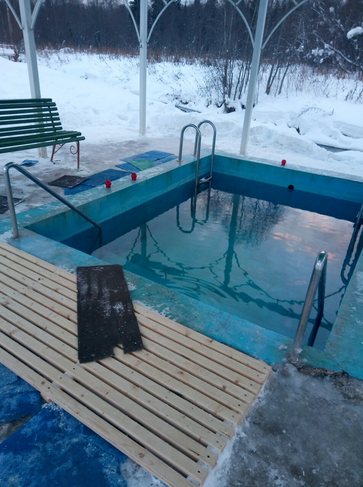 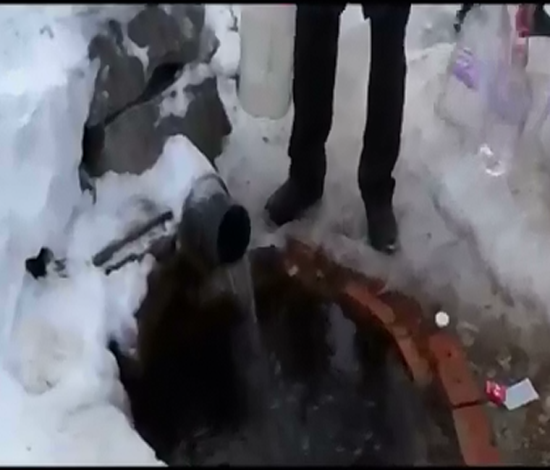 В планах администрации санатория – благоустройство пляжа на берегу пруда, очистка с помощью уфимских дайверов дна водоема, а также строительство лодочной станции.Все в природе может процветать и сохраняться многие годы. Ведь человека всегда тянет туда, где чисто и свежий воздух. Оставляя за собой мусор, мы сами себе уменьшаем количество мест для отдыха. А отдыхать, как правило, мы идем ближе к родникам, где есть доступ чистой питьевой воды.  Только бережное отношение, настоящая забота смогут защитить природу родного края. В Аскинском районе таких мест много, но с каждым годом, к сожалению, следы человека проявляются все сильнее и сильнее. И от того ответственность каждого выше. 